ПЛАН ЗАСТРОЙКИпо компетенции «Агрономия»Региональный этапЧемпионата по профессиональному мастерству «Профессионалы»Республики Башкортостан 2024 г.2024 г.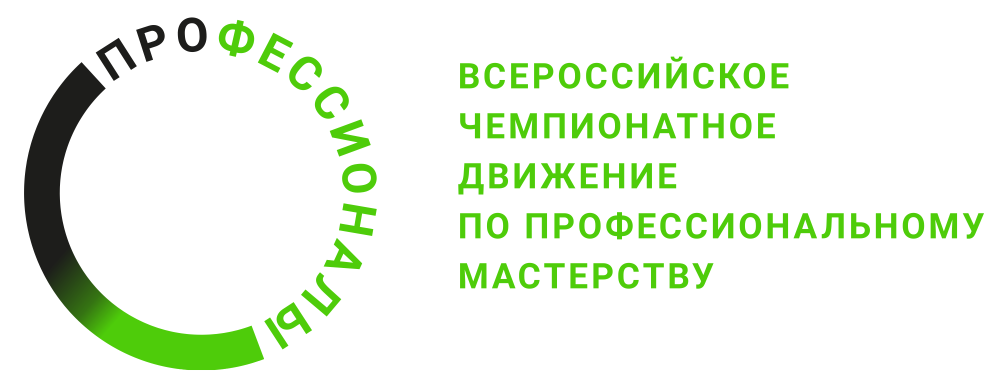 План застройки конкурсной площадки
по компетенции «Агрономия»
(основная группа)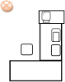 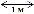 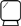 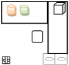 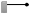 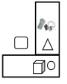 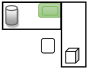 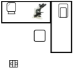 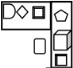 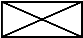 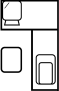 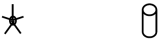 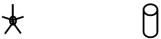 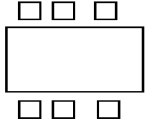 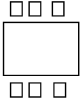 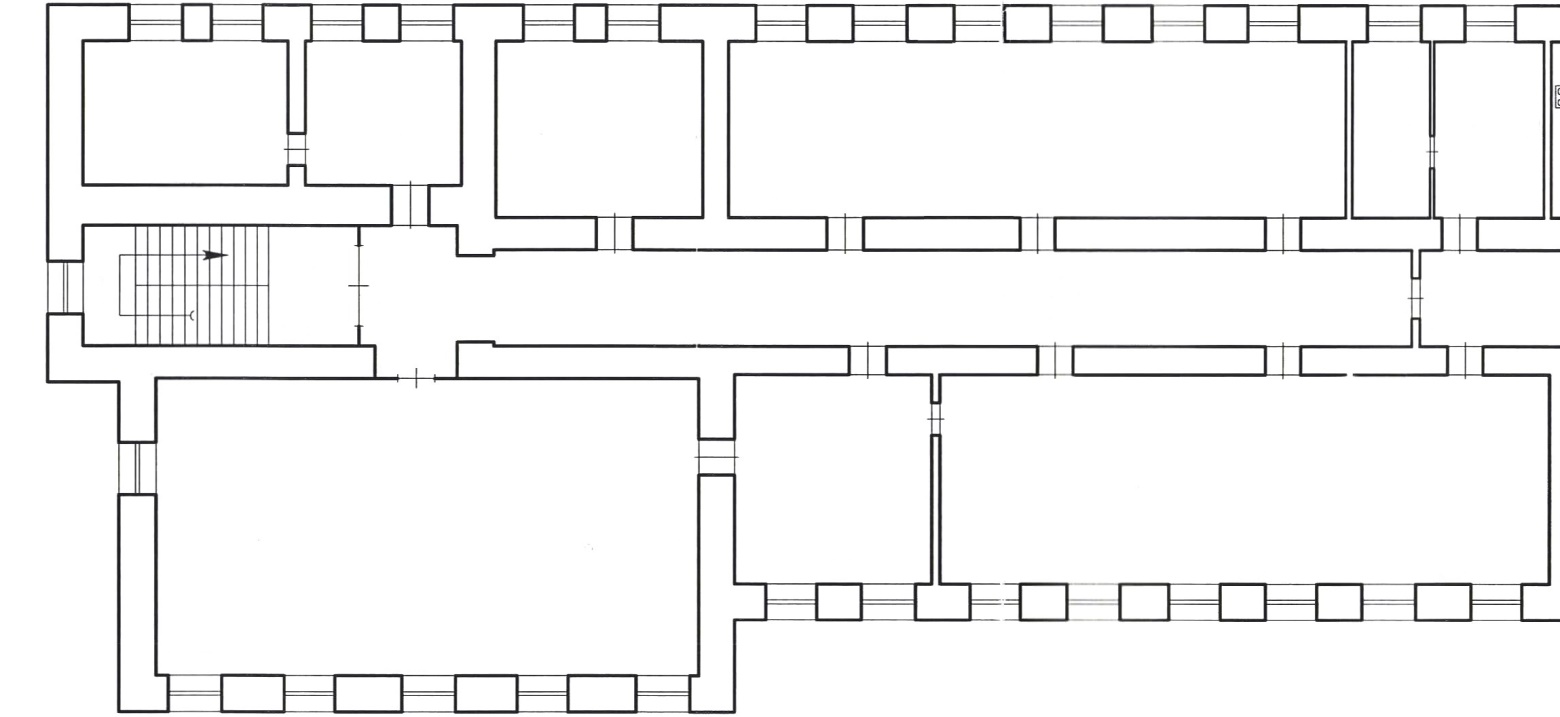 Общая площадь272м2аналитические весы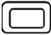 розетка 220 В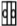 шкафстулстолметрическая пурка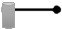 компьютер с выходом в сеть INTERNET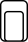 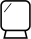 принтервешалка напольная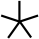 урна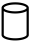 магнитная мешалкаумывальник с подводом воды, раковиной с подводом канализацииэкран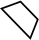 аптечка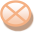 огнетушитель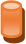 ПФК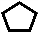 Тринокулярный микроскоп с камерой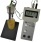 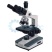 pH метрионометр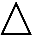 электронные весы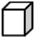 лабораторная мельница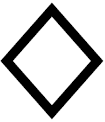 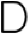 лабораторная тестомесилкаИДК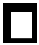 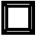 Отмыватель клейковиныПЧП-7 прибор для определения числа падения